Domček, domček, kto v tebe býva?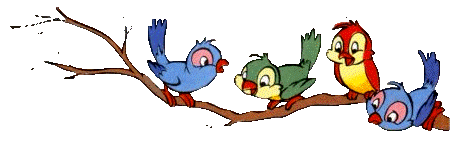 Na kraji lesa stál opustený domček. Prišiel myšiak: „Domček, domček,kto v tebe býva?“ „Nikto a môžeš  tu ostať,  myšiačik, ale ukáž ako vieš                  rozmýšľať.“Porovnajte:3 m           5 dm                 4 cm+1 m      20 cm     9 mm        8 km                 3 dm+3m       2 km 6 mm        6 cm                 9 cm+1 dm    18 cm3 dm         9 cm                 4 km+6m        5 km9 m           89 cm               8 cm+9 mm    1 dm34 m        50 m – 19 m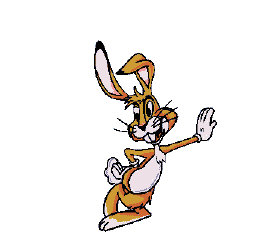 7 dm        7 m – 7 dm8 mm           4 cm – 31 mm5 cm          9 dm - 86 cm14 km        19 km – 6 km„Domček, domček, kto v tebe býva?“ „Ak dobre porovnávaš, môžeš aj ty!“